Polo Tecnico e Professionale Turistico – Grafico – Economico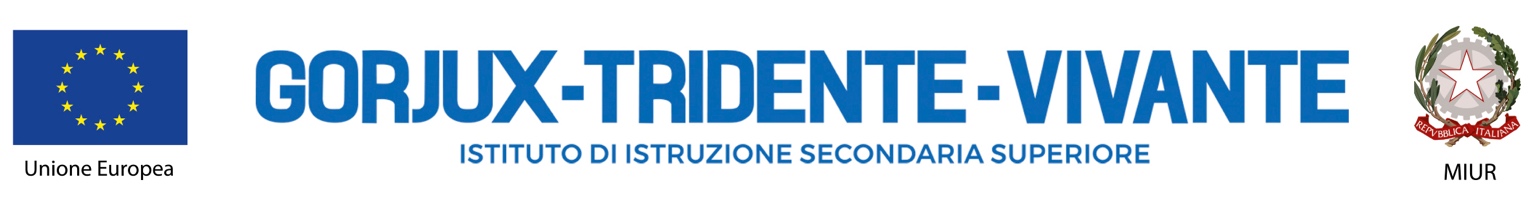 Direzione e Segreteria - SEDE GORJUX: Via Raffaele Bovio, s.n. - 70125 Bari – Tel./Fax: 0805461463 - 0805461506SEDE TRIDENTE: Viale Papa Giovanni XXIII, 59 - 70124 Bari - Tel. 0805574381 Fax 0805521551SEDE VIVANTE: Piazza Diaz, 10 – 70121 Bari – Tel.  0805540560 Fax 0805540965bais03700e@istruzione.it – bais03700e@pec.istruzione.it - www.istitutogorjuxtridentevivante.edu.it – Codice Fiscale 93062330720Verbale N. __Oggi, giorno __________ del mese di ________________ dell’anno _____, alle ore ______________     nell’aula ____________, sede____________________, si è riunito, su convocazione del Dirigente Scolastico, il Consiglio della classe_________________, dell’IISS“R. Gorjux – N. Tridente –  C. Vivante” di Bari per procedere alla discussione sul seguente o.d.g.:Presiede il Dirigente Scolastico prof. Donato Ferrara (Presiede su delega del Dirigente Scolastico il/la prof./ssa __________________________) svolge le funzioni di segretario il/la prof./ssa ________________________________________________________________________________Risultano presenti i proff. (indicare cognome e nome) ________________________________________________________________________________________________________________________________________________________________Risulta assente il/la prof./ssa _________________________________________________________Constatata la validità della seduta, risulta insediato il Consiglio di Classe. Il Presidente avvia i lavori aprendo la discussione sul secondo punto all’ o.d.g.Intervengono il prof___________________ tutor di classe che__________________________( e così via per gli altri docenti  che intervengono)________________________________________________________________________________________________________________________________________________________________________________________________________________________________________________________________________________________________________________________________________________________________________________________________________________________________________________________________________________________________Esauriti i punti in discussione viene stilato, letto e approvato il presente verbale.La seduta è  sciolta alle ore____________________ Il Segretario                                                                                                        Il Presidente